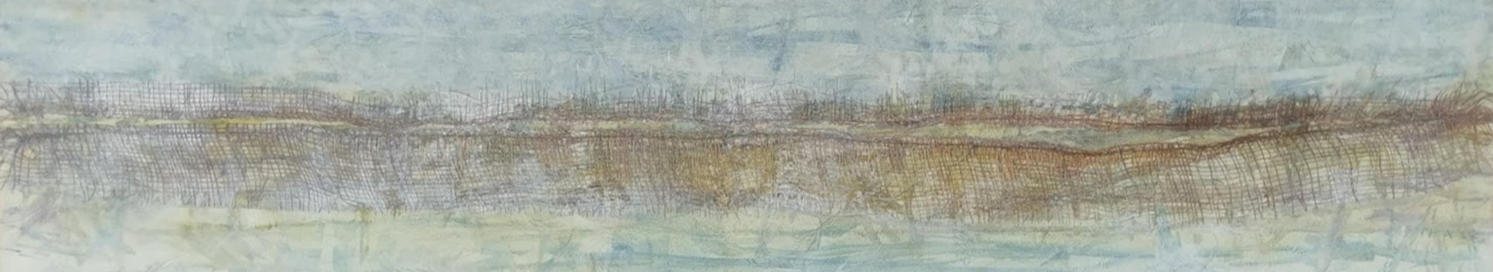                                                                                                                             Big Lagoon Bruny IslandWhere: in my studio @ 66 Websters Rd, Gordon, TasmaniaWhen:  March 19/20, 2022            2-day workshop           10am – 4pm each dayExplore mixed media techniques including mark making, drip, dip, dye, print and resist with natural pigments, rust, indigo and more. Use a range of drawing materials, paint and other mediums on a variety of surfaces to create a series of mixed media 2D works on canvas, paper and cloth. This surface could become the background for experimental and intuitive hand stitch. Learn simple book making techniques to construct a personal record of the workshop.Suitable for all levels of experienceI’ll provide tea, coffee, and morning teaBring something to share for lunch Cost $200.00 + $40.00 dye, auxiliaries, and some materialsContact mahdi to book or for further informationPhone 0419 234 167 or 6292 1043 or email mahdi.chandler@gmail.com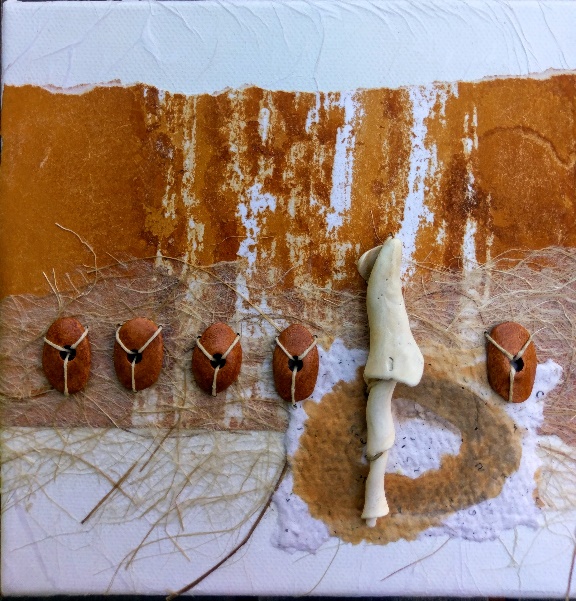 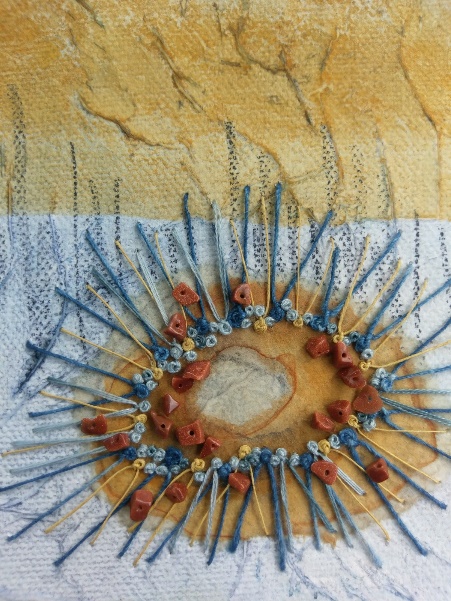 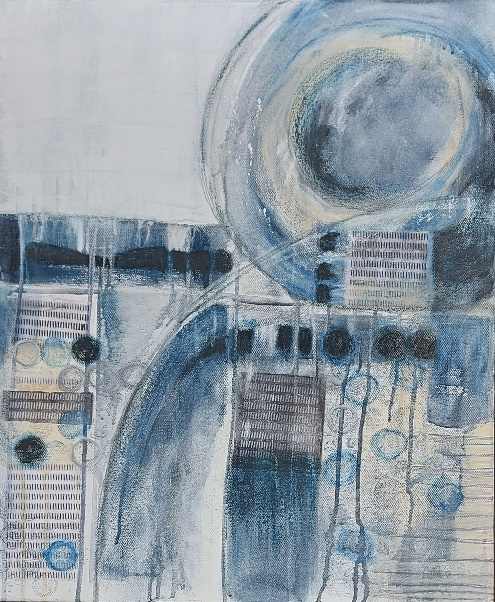 Print, stamp, stencil, dye, paint and collage techniques, on paper and canvas works in progress and details of larger works.